Divadelní představení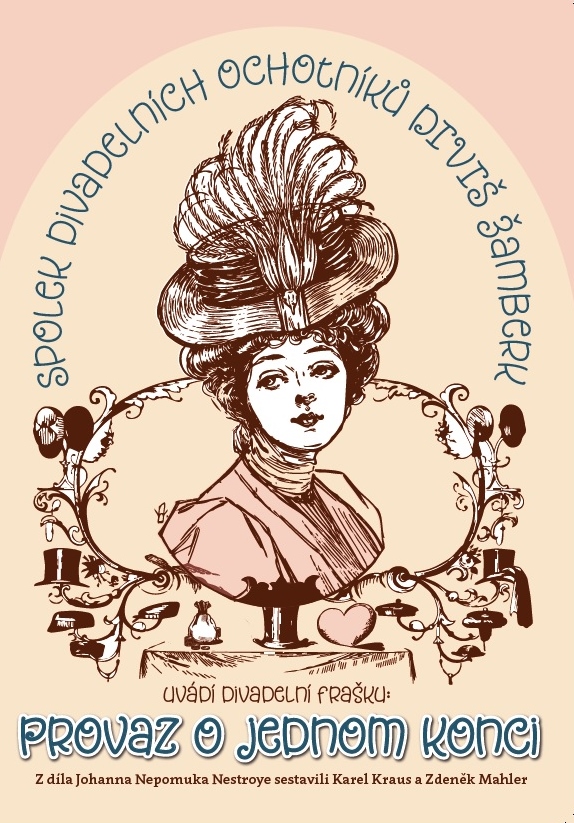 Spolek divadelních ochotníků  Diviš Žamberk uvádí divadelní fraškuPROVAZ   O JEDNOM   KONCIPátek 17. března 2023od 19 hodin sál KD Nekořvstupné dobrovolné